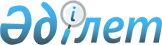 Об утверждении Правил государственной регистрации проведения общественной экологической экспертизы, осуществляемой местными исполнительными органами, на территории которых намечается экспертируемая деятельность
					
			Утративший силу
			
			
		
					Приказ Министра охраны окружающей среды Республики Казахстан от 29 мая 2004 года № 149-П. Зарегистрирован в Министерстве юстиции Республики Казахстан 23 июня 2004 года № 2911. Утратил силу приказом Министра охраны окружающей среды Республики Казахстан от 2 апреля 2010 года № 81-Ө

     Сноска. Утратил силу приказом Министра охраны окружающей среды РК от 02.04.2010 № 81-Ө.     В соответствии со статьей 32 Закона Республики Казахстан "Об экологической экспертизе" приказываю: См. K070000212

     1. Утвердить прилагаемые Правила государственной регистрации проведения общественной экологической экспертизы, осуществляемой местными исполнительными органами, на территории которых намечается экспертируемая деятельность. 

     2. Департаменту экспертизы и лицензирования (Алиев И.Ж.) обеспечить государственную регистрацию настоящего приказа в Министерстве юстиции Республики Казахстан в установленном законодательством порядке. 

     3. Настоящий приказ вступает в силу со дня государственной регистрации в Министерстве юстиции Республики Казахстан. 

     4. Контроль за исполнением настоящего приказа возложить  на вице-министра охраны окружающей среды Республики Казахстан Бекжанова Ж.Л.      Министр 

                              Утверждены приказом Министра 

                           охраны окружающей среды Республики 

                          Казахстан от 29 мая 2004 года N 149-П 

                          "Об утверждении Правил государственной 

                            регистрации проведения общественной 

                         экологической экспертизы, осуществляемой 

                          местными исполнительными органами, на 

                              территории которых намечается 

                               экспертируемая деятельность"  Правила 

государственной регистрации проведения общественной экологической экспертизы, осуществляемой местными исполнительными органами, на территории которых намечается экспертируемая деятельность  

1. Общие положения      1. Правила государственной регистрации проведения общественной экологической экспертизы, осуществляемой исполнительными органами, финансируемыми из местного бюджета, на территории которых намечается экспертируемая деятельность (далее - Правила), разработаны в соответствии с Законом Республики Казахстан "Об экологической экспертизе". См. K070000212

     2. Настоящие Правила устанавливают порядок организации и государственной регистрации проведения общественной экологической экспертизы, осуществляемой исполнительными органами, финансируемыми из местного бюджета, уполномоченного акимами областей, на территории которых планируется хозяйственная деятельность. 

     3. Общественная экологическая экспертиза - вид деятельности, осуществляемой на добровольных началах экспертными комиссиями, создаваемыми по инициативе отдельных групп населения, общественных объединений и научных организаций для экологической оценки любых видов деятельности. 

     Общественная экологическая экспертиза осуществляется для усиления взаимодействия с отдельными общественными группами и населением, с целью получения максимально объективной информации по планируемым объектам экспертизы. 

     Физические и юридические лица, осуществляющие общественную экологическую экспертизу, должны иметь лицензии на осуществление работ в области экологической экспертизы в соответствии с действующим законодательством Республики Казахстан.

     4. Общественная экологическая экспертиза может осуществляться независимо от проведения по тем же объектам государственной экологической экспертизы. 

     5. Заключение общественной экологической экспертизы носит информационный и рекомендательный характер. 

     6. Финансирование общественной экологической экспертизы осуществляется за счет собственных средств общественных экологических объединений и/или фондов или на общественных началах.  

2. Порядок государственной регистрации проведения 

общественной экологической экспертизы      7. При поступлении заявки о проведении общественной экологической экспертизы исполнительный орган, финансируемый из местного бюджета, в течение 10 дней проводит государственную регистрацию данной заявки в журнале государственной регистрации и информирует о регистрации центральный исполнительный орган в области охраны окружающей среды и его территориальные органы. 

     В заявке должны содержаться сведения о составе общественного эколого-экспертной комиссии, наименовании объекта, в отношении которого намечена экологическая экспертиза, сроки ее проведения.   

     8. Журнал государственной регистрации общественной экологической экспертизы ведется исполнительным органом, финансируемым из местного бюджета, и должен содержать сведения о наименовании объекта экологической экспертизы, наименовании общественной экспертной комиссии, составе общественного эколого-экспертного формирования (квалификационном составе общественных экспертов), а также о ранее выполненных ими экспертных работах, согласно приложению к настоящим Правилам. 

     9. По окончанию рассмотрения заявки исполнительный орган, финансируемый из местного бюджета, в установленном законодательством Республики Казахстан порядке выдает заявителю заключение о государственной регистрации с номером и датой регистрации. 

                                      Приложение к Правилам 

                                  государственной регистрации 

                                    проведения общественной 

                                   экологической экспертизы в 

                                    осуществляемой местными 

                                 исполнительными органами, на 

                                территории которых намечается 

                                  хозяйственная деятельность, 

                                утвержденным приказом Министра 

                                   охраны окружающей среды 

                                     Республики Казахстан 

                                от 29 мая 2004 года N 149-П  

Форма журнала регистрации 

проведения общественной экологической экспертизы ------------------------------------------------------------------- 

NN !     Дата      !Сведения о      !Наименование     !  N и дата 

п/п!представления  !предполагаемом  !общественного    !государст- 

  !  заявки на    !объекте общест- !экспертного      !венной 

  !государственную!венной эколо-   !формирования,    !регистрации 

  ! регистрацию   !гической экспер-!квалификационный ! 

  !               !тизы (названии, !состав экологи-  ! 

  !               !местонахождении)!ческих экспертов,! 

  !               !                !сведения о ранее ! 

  !               !                !выполняемых      ! 

  !               !                !экспертных       ! 

  !               !                !работах          ! 

------------------------------------------------------------------- 

1 !        2      !        3       !         4       !      5 

------------------------------------------------------------------- 

------------------------------------------------------------------- 
					© 2012. РГП на ПХВ «Институт законодательства и правовой информации Республики Казахстан» Министерства юстиции Республики Казахстан
				